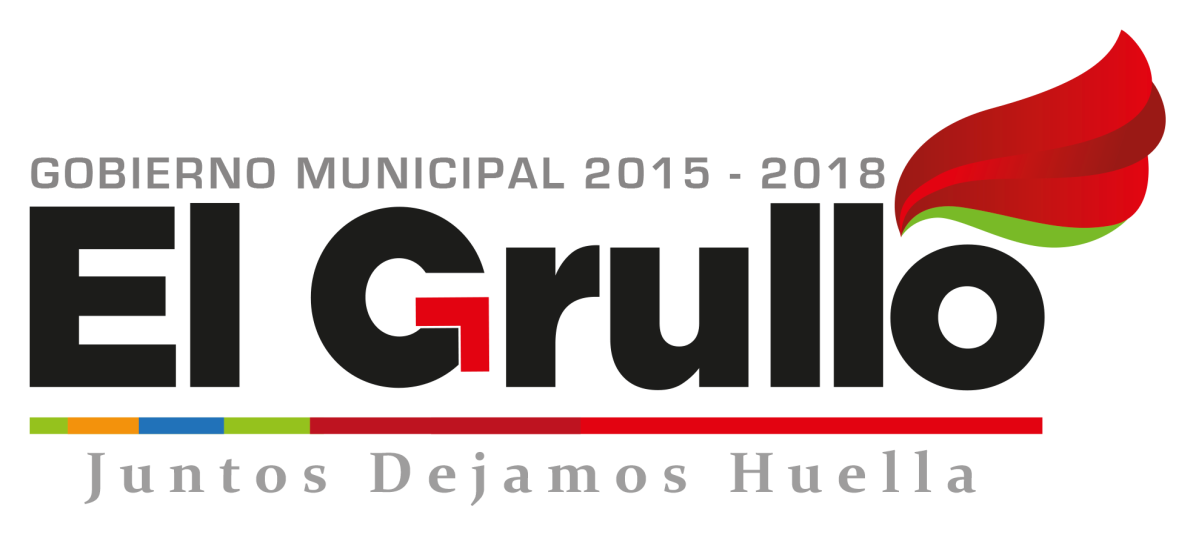 INFORMEMENSUAL DE ACTIVIDADESMAYO   2017María Guadalupe Zamora Murillo.Director de Servicios Públicos Municipales.ÇDepartamentoLogros o actividades:Aseo PúblicoResultados del Programa de Separación de Residuos.Orgánicos: 289.575 TON. Inorgánica: 63,180 TON.Basura: 441,045 TON. Reportes atendidos: Orgánicos: 07Inorgánicos: 06Basura: 05Retirar animales muertos: 03 Venta de inorgánicos del centro de acopio: Piezas: 1,530 Pzas. Kilos: 12,235.360 TON Total: $23,884.50Artículos entregados del Programa de Separación de Residuos.Se entregaron  137 (escobas de plástico, de palma, trapeador de magitel, hilaza y pavilo). Parques y JardinesServicios de poda en: Comedor comunitario, cementerio municipal, Domo, Unidad Deportiva, Parque Santa Ana Chautempan, Parque Jardines de Manantlán, Guardería, Camellones, Glorietas, Parque Lomas del Valle, cancha el Centenario.Servicio de Podas en las Localidades: Las Pilas, Puerta de Barro, Ayuquila, La Laja, El Cacalote. Servicio de  podas en la calle: Marcelino Hernández. Apoyo a las Escuelas: Juan Escutia, Manuel Ávila Camacho, Niño Artillero, Cecytej y la 20 de Noviembre den Ayuquila. Poda en las localidades: Ayuquila (jardín) y Puerta de Barro (jardín y entrada)   AlumbradoLámparas reparadas: 93Se realizo el censo de todas las luminarias. CementerioServicios realizados: 17Constancias: 03Manifestaciones: 06Permisos de remodelación: 02Ventas de espacios: 01Fosas donadas (personas de escasos recursos): 01 RastroSacrificios:Bovinos: 93Porcino: 1,043PinturaSe pintó en: Los Baños de la Unidad Deportiva, desayunador de la Esc. Austin Melgar, y caseta de parada de autobús frente a la Glorieta.  FontaneríaSe dieron servicio en: Domo, Mercado, Presidencia Antigua, Cancha El Progreso, Baños de la Unidad, Centro de Salud, Guardería, DIF y Cancha de Beis.Apoyos: Esc. Primaria Agustín Melgar.  